МУНИЦИПАЛЬНОЕ БЮДЖЕТНОЕ ДОШКОЛЬНОЕ ОБРАЗОВАТЕЛЬНОЕ УЧРЕЖДЕНИЕ«ДЕТСКИЙ САД № 265 ОБЩЕРАЗВИВАЮЩЕГО ВИДА С ПРИОРИТЕТНЫМОСУЩЕСТВЛЕНИЕМ ДЕЯТЕЛЬНОСТИ ПО ХУДОЖЕСТВЕННО-ЭСТЕТИЧЕСКОМУ НАПРАВЛЕНИЮ РАЗВИТИЯ ДЕТЕЙ»____________________________________________________________________660094,  г. Красноярск, ул. академика Павлова, 45, тел. 2-37-36-06dou265@mail.ruКонспект НОД в подготовительной группепо познавательному развитию Викторина  «Знаем и любим творчество В.И. Сурикова»Конспект НОД «Викторина  «Знаем и любим творчество В.И. Сурикова»»Образовательная область – познавательное развитие.Цель: закрепление представлений о творчестве В.И Сурикова.Задачи:Обучающие: Совершенствовать знания детей о творчестве В.И Сурикова. формировать познавательный интерес детей к изобразительному искусству.Развивающие: Развивать умения высказываться, обосновывать своё суждение. Воспитательные: воспитывать у детей интерес к искусству родного края, уважительное отношение к достижениям русской культуры, чувство гордости и любви к родной сибирской земле.Предметно-практическая среда: приглашение, фотоаппарат, три портрета, в т.ч портрет В.И. Сурикова, картинки с изображением разных домов, в т.ч. картинка с изображением дома-усадьбы В.И. Сурикова, репродукции картин «Боярыня Морозова», «Утро Стрелецкой казни», Взятие снежного городка», «Переход Суворова через Альпы», «Завоевание Сибири Ермаком», «Синий камень на Енисее», «Богатыри»  В.М. Васнецова; репродукции картин с недостающими фрагментами; конверты с фрагментами репродукций картин.Планируемые  результаты: дети проявляют любознательность, эмоционально отзываются на произведения изобразительного искусства художника - живописца нашего земляка Василия Сурикова. Дети знакомы с творчеством Красноярского художника.Приложение к заданию №1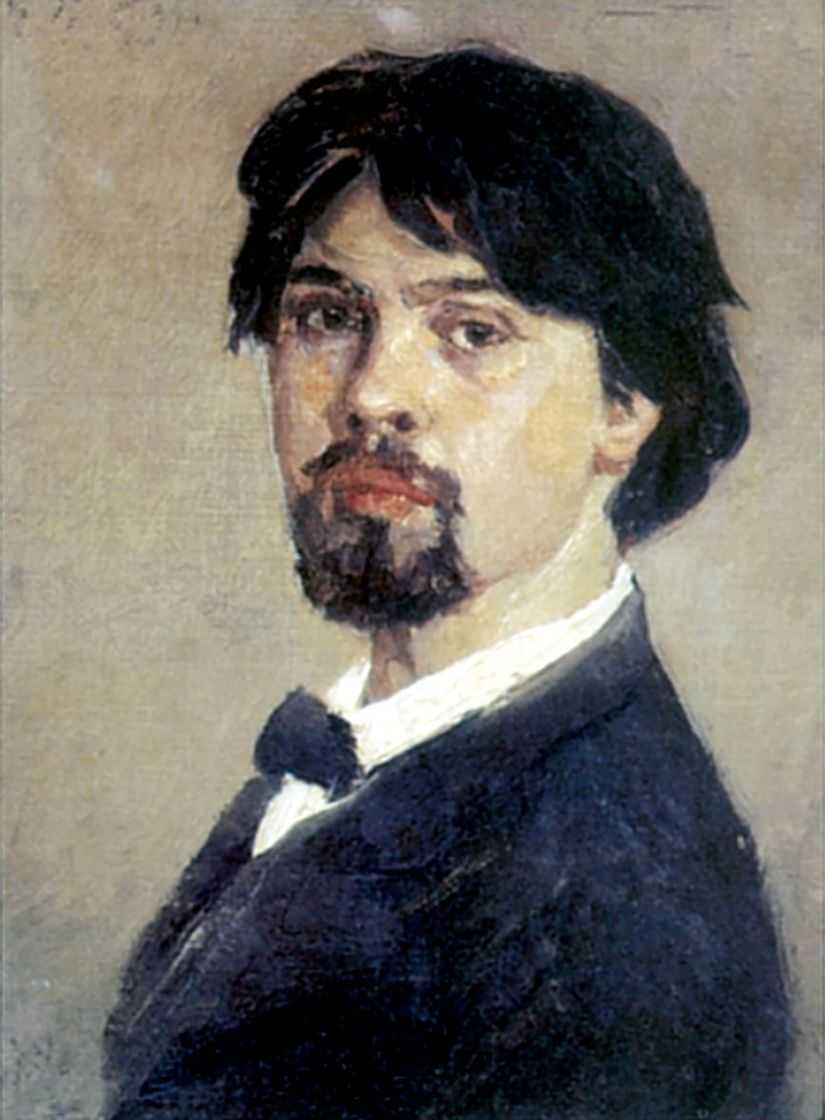 В.И. Суриков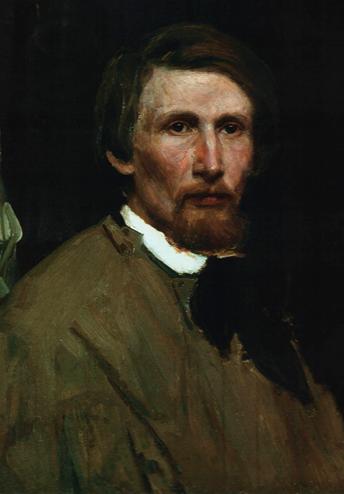 В.М. Васнецов.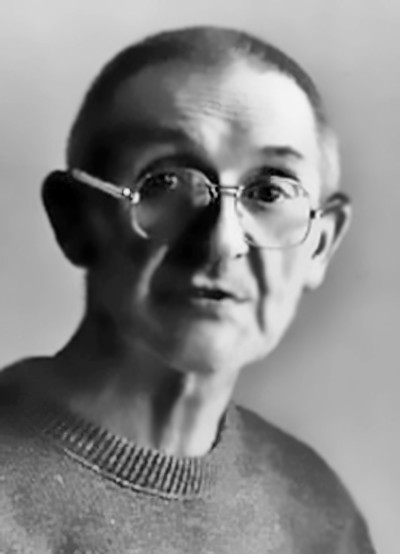 А.Г. ПоздеевПриложение к заданию №2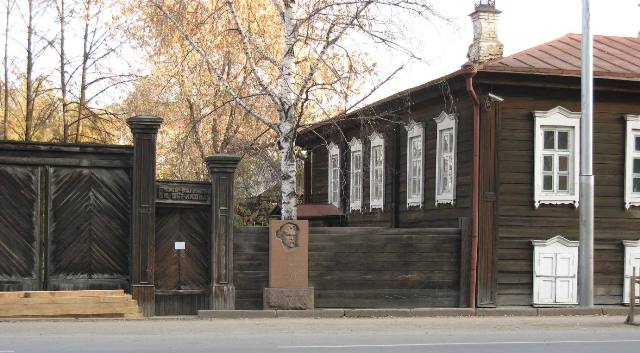 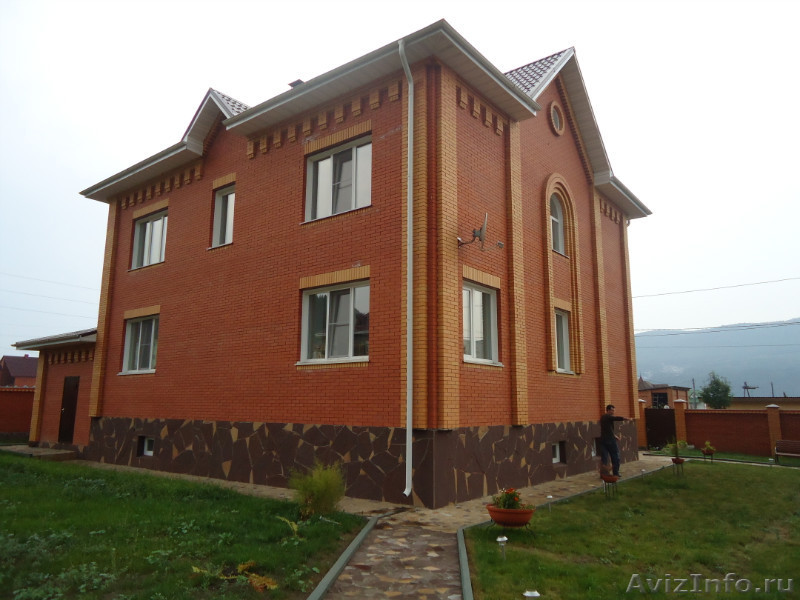 Приложение к заданию №3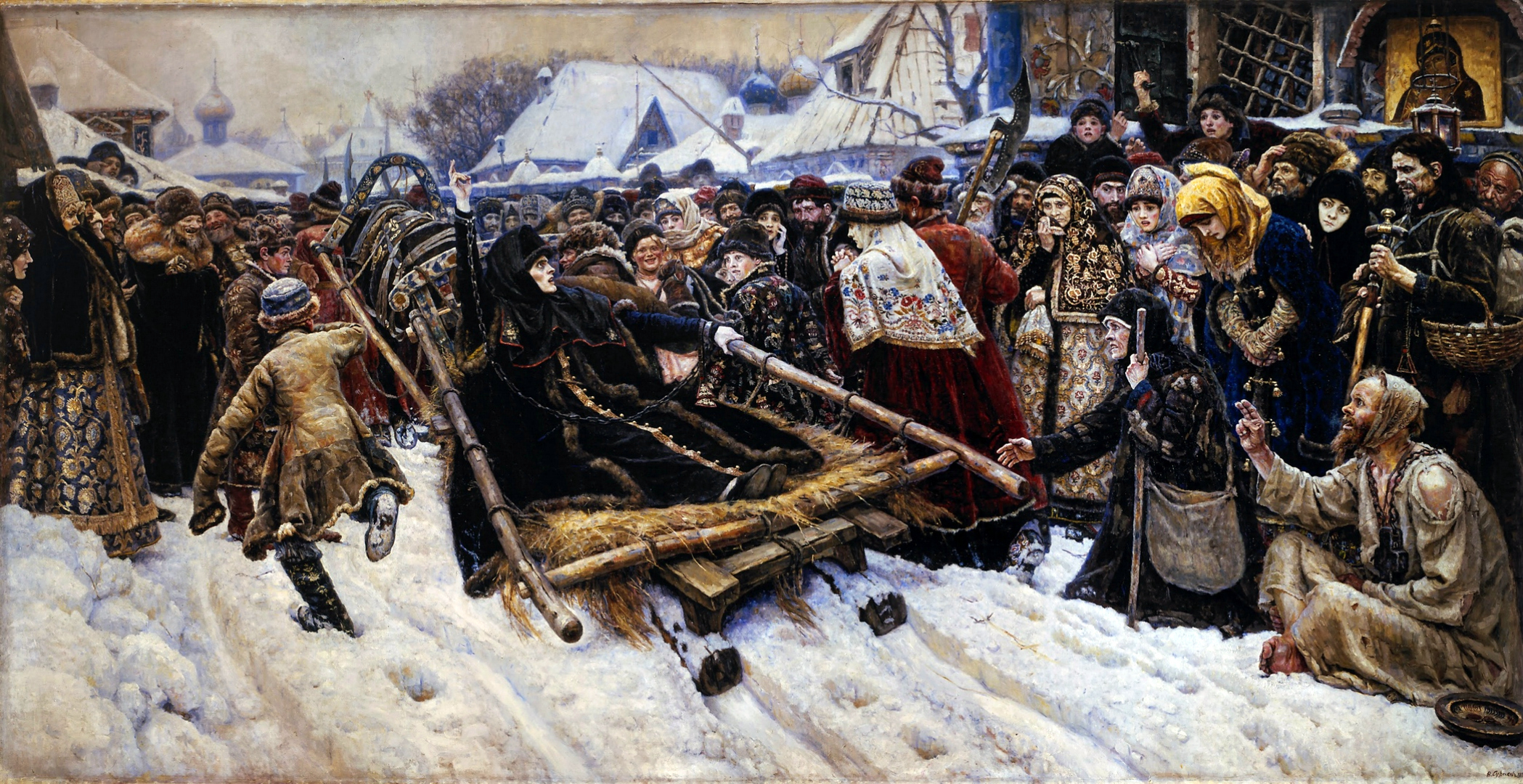 «Боярыня Морозова»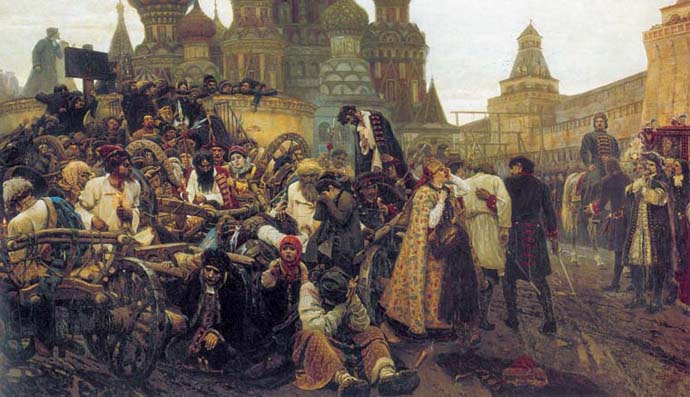 «Утро стрелецкой казни»«Взятие снежного городка»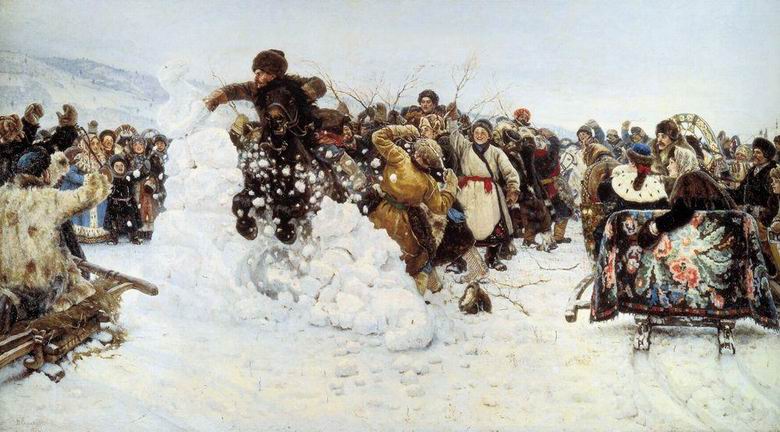 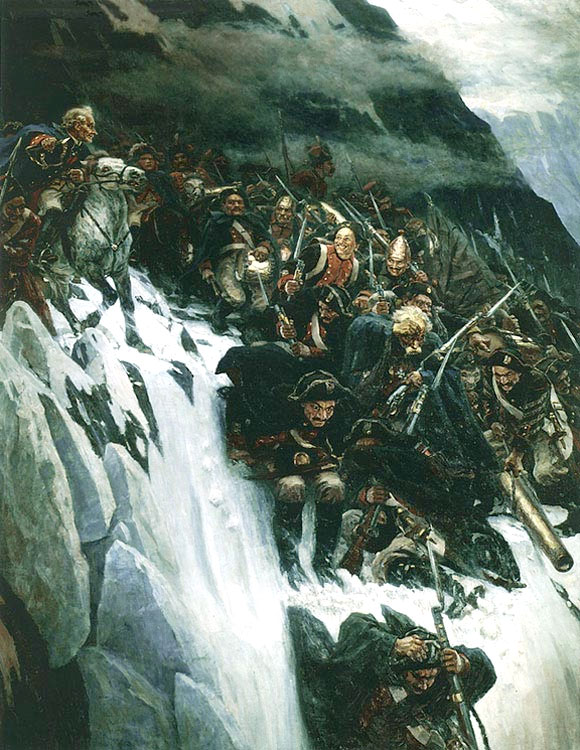 «Переход Суворова через Альпы»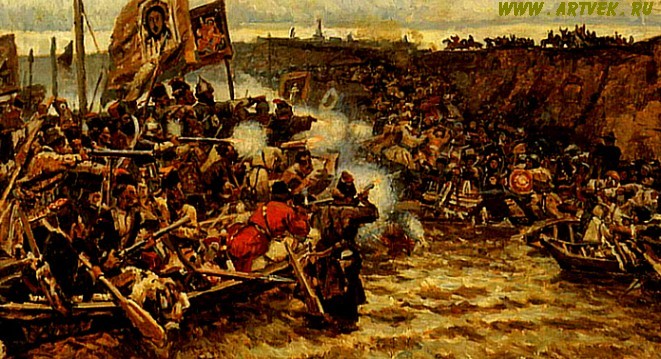 «Завоевание Сибири Ермаком»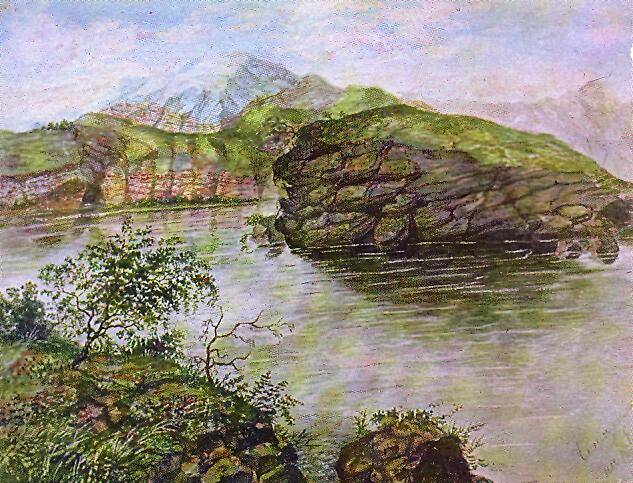 «Синий камень у Енисея»Приложение к заданию №4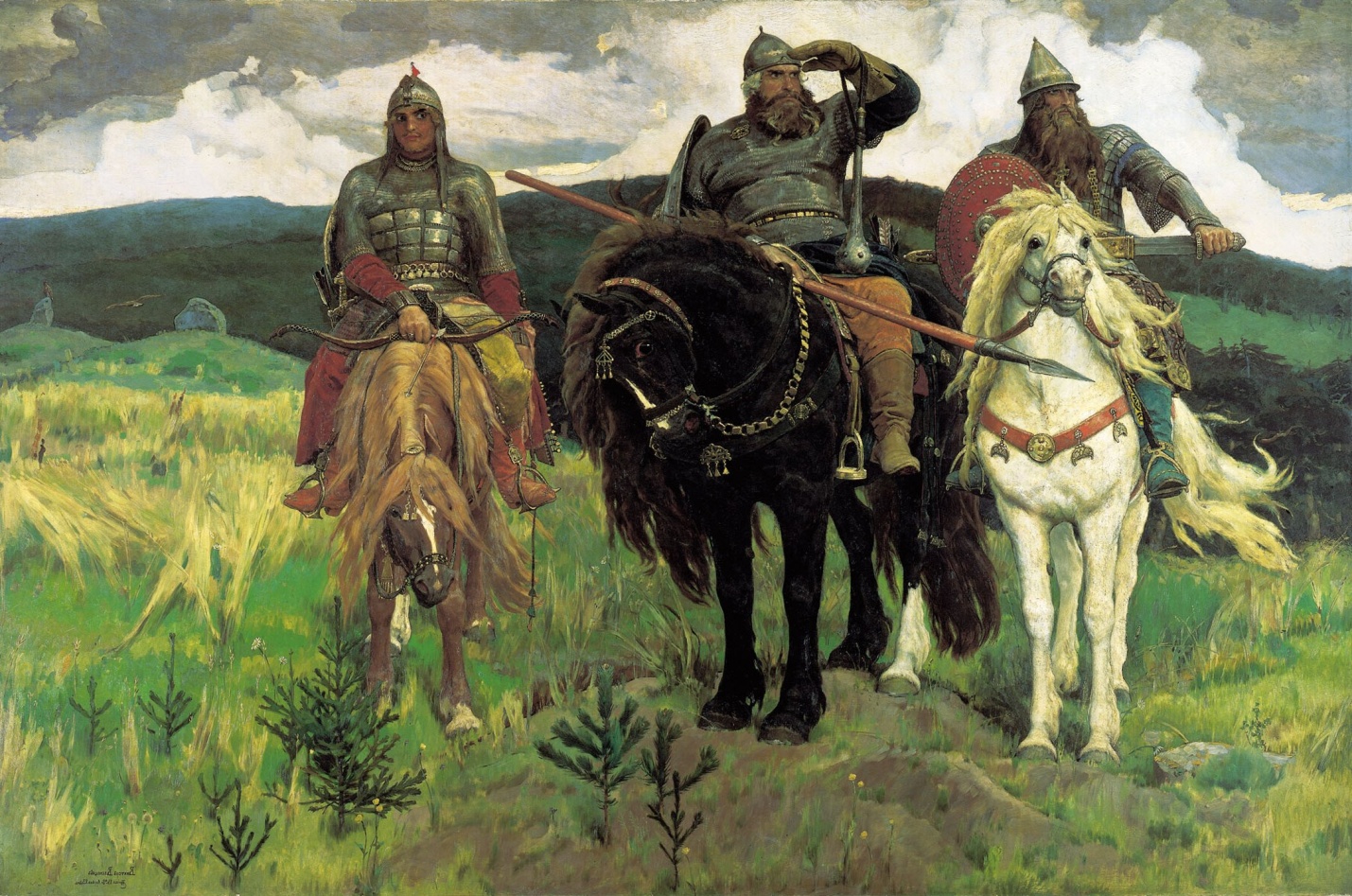 «Богатыри»  В.М. ВаснецовПриложение к заданию №5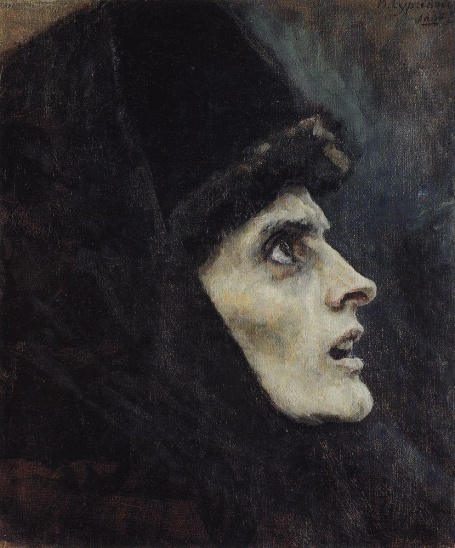 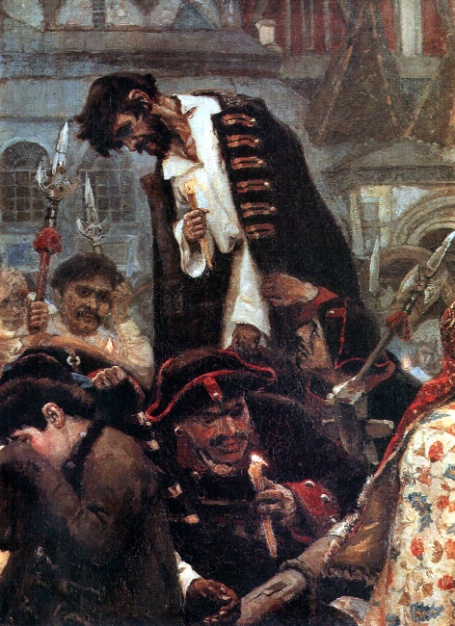 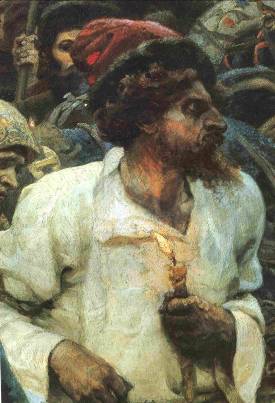 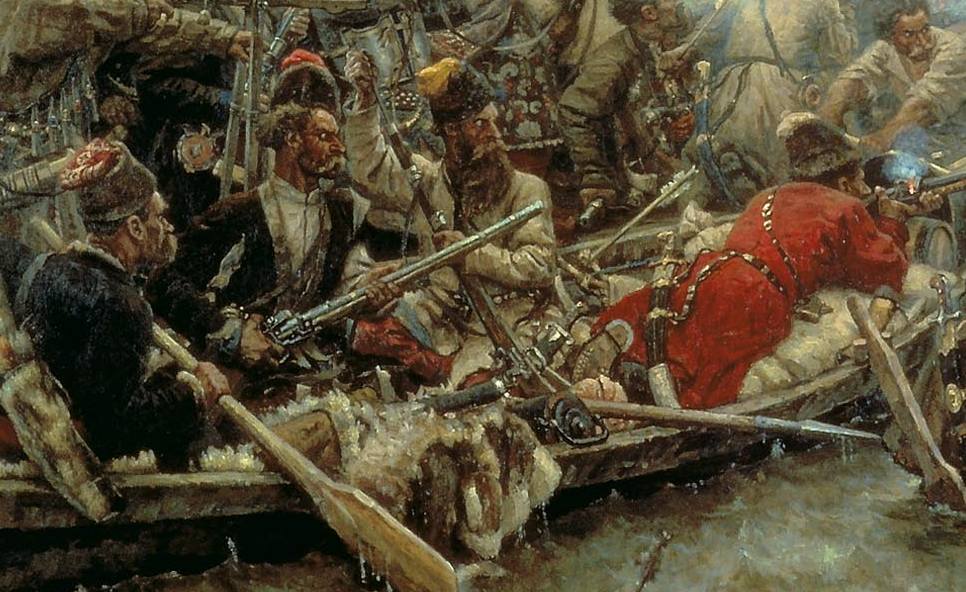 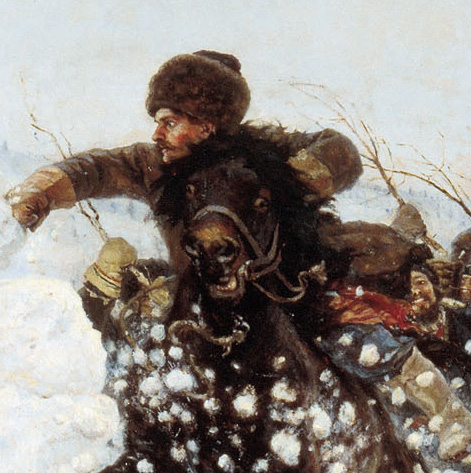 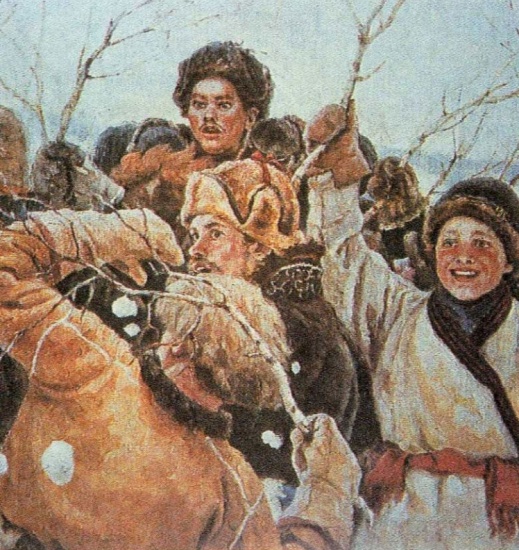 ЭтапыСодержание Комментарии Вводно-мотивационныйэтап Педагог показывает ребятам распечатанный документ, и говорит о том, что на электронную почту пришло приглашение принять участие в викторине «Знаем и любим творчество В.И Сурикова» и прилагается список конкурсных заданий разложенных по конвертам. Воспитатель уточняет, что будем делать, готовы ли ребята участвовать в викторине и выполнить все предложенные задания?Дети сидят на стульях полукругомОсновной этап1 задание. Посмотрите внимательно на фотографии и найдите среди них портрет В.И. Сурикова.Все результаты деятельности фотографируются.Педагог выкладывает на стол три разных портрета. Дети работают вокруг столаОсновной этап2 задание.Как известно В.И Суриков  родился в городе Красноярске. Найдите дом,   в котором родился В.И. Суриков, который построили его дед и отец. Знаете ли вы, что сейчас находится в этом доме и на какой улице расположен этот дом?На столе лежат картинки с изображением разных домов, дети выбирают нужную картинку.Основной этап3 заданиеВ.И. Суриков великий художник и его картины известны не только в нашей стране, но и за рубежом. Я сейчас буду говорить начало названия картины, а вы продолжите, выбрав из картин соответствующую:-Боярыня ….-Утро стрелецкой…- Взятие…- Переход Суворова …-Завоевание  Сибири…-Синий камень на…На столах разложены репродукции картин. Дети заканчивают предложение и выбирают соответствующую репродукцию картины.Основной этапФизкультминуткаМы знаем, что В.И. Суриков любил наблюдать за природой, и свои чувства и любовь к Сибири он передал в своих картинах-пейзажах.Я сейчас буду рассказывать стихотворение, а вы его показывайте руками, кто как представляетЕсли видишь, на картинеНарисована река,Или ель и белый иней,Или сад и облака,Или снежная равнина,Или поле и шалаш, -Обязательно картинаНазывается пейзаж.4 задание. Ребята, вам хорошо известны картины В.И. Сурикова. Найдите картину, которую не писал Суриков? Может быть,  кто-то знает,  как она называется и кто её автор?Дети двигаются по свободному пространству группы и показывают стихотворение руками, кто как представляетПедагог их конверта выкладывает карточки с изображением картины «Боярыня Морозова», «Взятие снежного городка» и «Богатыри». Работа вокруг столов.Основной этап5 задание. Вам необходимо найти недостающие фрагменты картины, восстановить её и разместить на выставкеПедагог даёт детям конверты, в которых находятся части картин, Дети составляют изображение, наклеивая части и выставляют работу на выставкуРефлексивный этапПедагог говорит о том, что ребята справились со всеми заданиями для викторины. Уточняет, сложные ли были задания, с чем они лучше справились, есть ли у ребят шанс выиграть. Результат будет выложен на сайте организаторов15 февраля, остается только ждать оценки нашей работы.15 февраля ребятам можно выдать сертификаты об участии в конкурсе.А материал о занятии выложить на сайте ДОУ